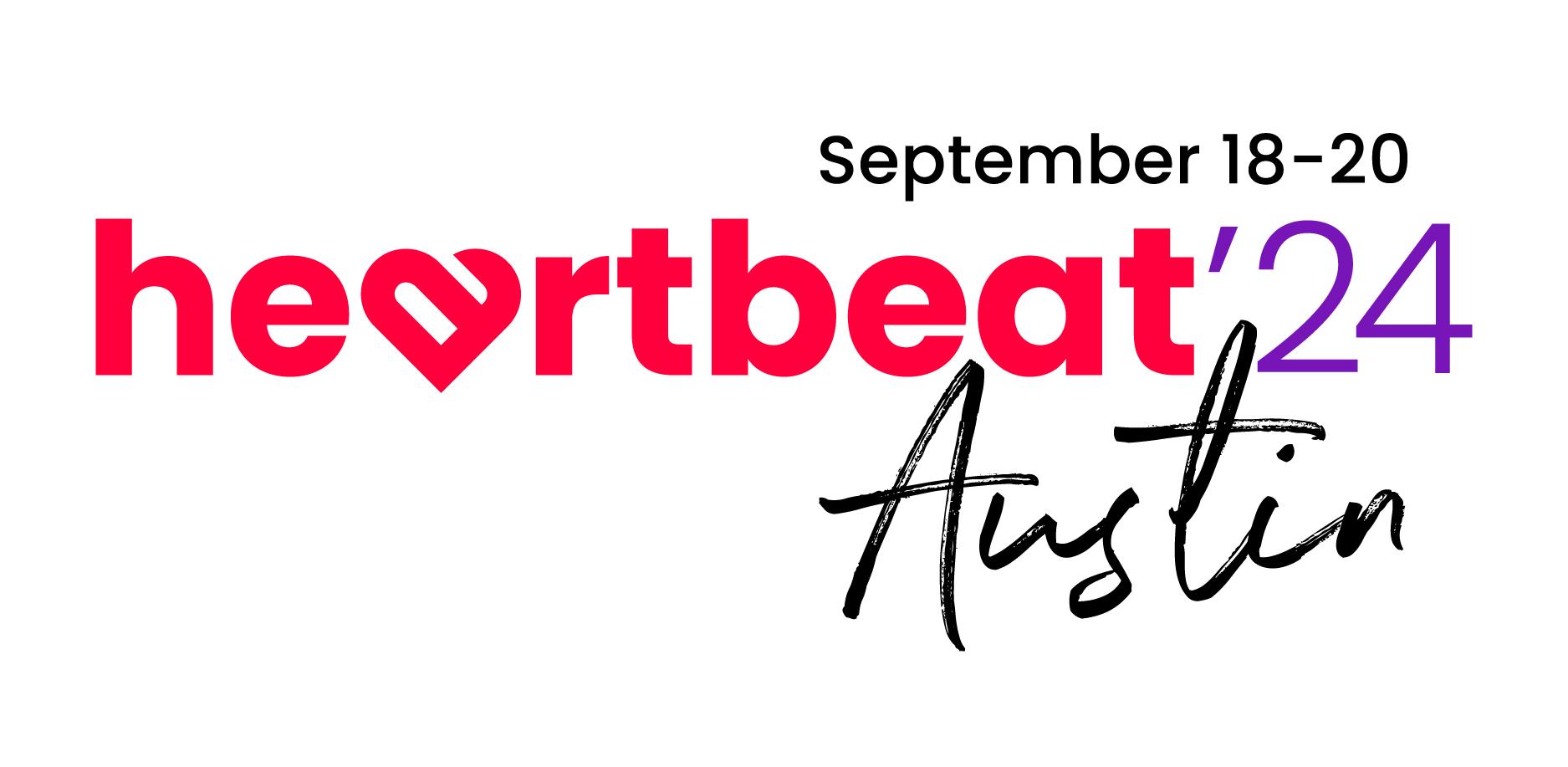 **Please tailor the sample verbiage below to align with your role and organizationSubject Line: Here’s why I can’t miss Artera Heartbeat’24Dear [insert name],I’m seeking approval to attend Artera’s Customer Conference (named Heartbeat) in Austin, TX, from September 18-20, 2024. Artera is a digital SaaS solution and essential partner to us - helping improve our patient communications and drive additional patient engagement for our organization. Artera Heartbeat’24 brings together healthcare leaders from across the country in [tailor/include titles most relevant to your role: patient access & operations, digital innovation, patient experience, population health, IT and information systems, and revenue cycle] from leading healthcare organizations. As an attendee, I’ll participate in three days of hands-on training relevant to our organization and walk away with: A more complete understanding of the Artera platformPractical training on how to fully leverage Artera functionalityLearnings from peer results and case studiesWhat’s coming on the Artera roadmapArtera best practices for our environmentNew relationships and connections with healthcare leaders from other organizations like oursWhat I learn at Artera Heartbeat’24 will impact how I approach my work and will especially help me with [Please add a specific project or initiative here]. Please see below for an estimated breakdown of costs to attend Artera Heartbeat’24: • Airfare: [$XXX]• Round-trip transportation between airport and hotel: $100• Hotel: $700 ($299/night + tax for 2 nights)• Standard conference registration fee: $449 ($349 if I register by July 10)• Total: [$X,XXX]If given the chance to attend, I’ll share additional details, including sessions I plan on attending. After the event, I’ll share a summary of major takeaways, best practices and recommendations to optimize our use of Artera.I believe my attendance at Artera Heartbeat’24 is a good investment in my personal career growth and the advancement of our organization's patient engagement strategy. Thank you for considering my request. Sincerely,(Insert Name/Signature Here)###